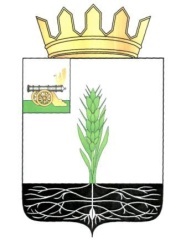 Проект  АДМИНИСТРАЦИЯ МУНИЦИПАЛЬНОГО ОБРАЗОВАНИЯ 
«ПОЧИНКОВСКИЙ  РАЙОН»  СМОЛЕНСКОЙ ОБЛАСТИП О С Т А Н О В Л Е Н И Е О     внесении      изменений     в постановление Администрации муниципального образования «Починковский район» Смоленской области от 10.04.2014 года № 58В соответствии с  Федеральным законом от 29 декабря 2012 года № 273-ФЗ «Об образовании в Российской Федерации», Федеральным законом от 01.12.2014 года № 419-ФЗ «О внесении изменений в отдельные законодательные акты Российской Федерации по вопросам социальной защиты инвалидов в связи с ратификацией Конвенции о  правах инвалидов»,  Администрация муниципального образования «Починковский район» Смоленской области  п о с т а н о в л я е т:1. Внести в постановление Администрации муниципального образования «Починковский район» Смоленской области от 10.04.2014 года  №  58 «Об утверждении Административного регламента предоставления Администрацией муниципального образования «Починковский район» Смоленской области муниципальной услуги «Организация отдыха детей, проживающих на территории муниципального образования «Починковский район» Смоленской области, в лагерях дневного пребывания в каникулярное время»  следующие изменения:1). В разделе 2 «Стандарт предоставления муниципальной услуги» пункт 2.13. «Требования к помещениям, в которых предоставляются муниципальные услуги, к залу ожидания, местам для заполнения запросов о предоставлении муниципальной услуги, информационным стендам с образцами их заполнения и перечнем документов, необходимых для предоставления каждой муниципальной услуги»  дополнить подпунктом 2.13.3 следующего содержания:«2.13.3. Помещения для предоставления муниципальной услуги инвалидам (включая инвалидов, использующих кресла-коляски и собак-проводников) обеспечиваются:- условиями беспрепятственного доступа к помещению, в котором услуга предоставляется;- возможностью самостоятельного передвижения по территории, на которой расположены помещения для предоставления муниципальной услуги, а также входа в такие  помещения и выхода из них; - дублированием необходимой для инвалидов звуковой и зрительной информацией, а также надписями, знаками и иной текстовой и графической информации знаками, выполненными рельефно-точечным шрифтом Брайля;- допуском сурдопереводчика и тифлосурдопереводчика;- допуском собаки-проводника в помещения, в которых предоставляется услуга;- оказанием инвалидам помощи в преодолении барьеров, мешающих получению ими услуги наравне с другими лицами».2. Опубликовать настоящее постановление в газете «Сельская новь»                         и разместить на официальном сайте Администрации муниципального образования «Починковский район» Смоленской области http://pochinok.admin-smolensk.ru/ в информационно-телекоммуникационной сети «Интернет».3.   Контроль за исполнением настоящего распоряжения возложить на заместителя Главы Администрации муниципального образования «Починковский район» Смоленской области по социальным вопросам С. В. Савченкова.Глава Администрации муниципального образования«Починковский район» Смоленской области                                                                        Ю. Р. Карипов  от№